Podstawy hotelarstwaKlasa: SB, klasa INauczyciel: Ewelina BacaTemat: Zakres obowiązków na poszczególnych stanowiskach pracy.Proszę o zapoznanie się z tematem: Zakres obowiązków na poszczególnych stanowiskach pracy . Waszym zadaniem będzie wymienić obowiązki kierownika recepcji i portiera.Po zapoznaniu się z poniższym tekstem, będziecie potrafili udzielić poprawnej odpowiedzi.Odpowiedzi, za które każdy z Was otrzyma ocenę, proszę przesyłać na email: efka24@op.plTermin wykonania zadania: 11.05.2020r.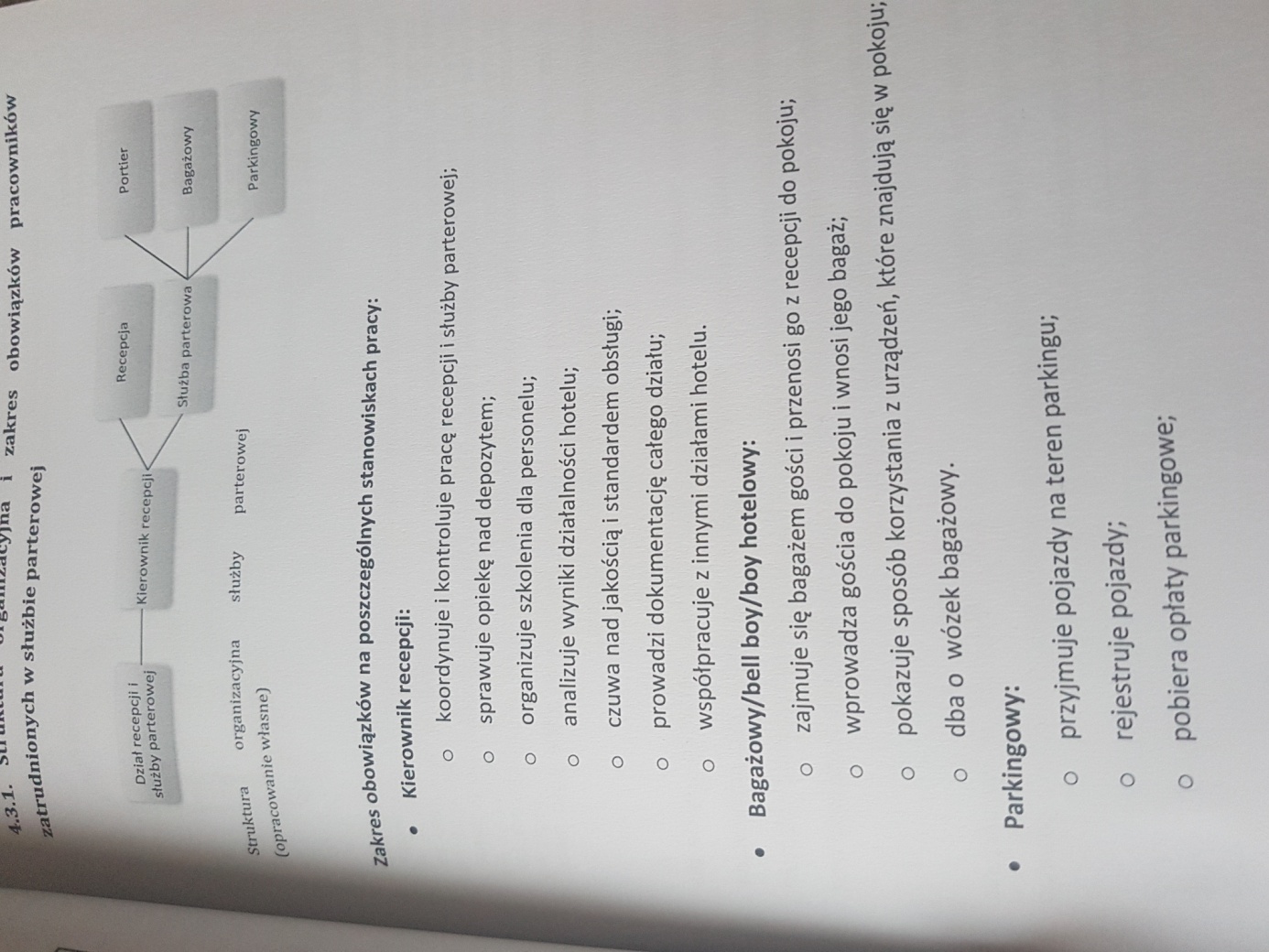 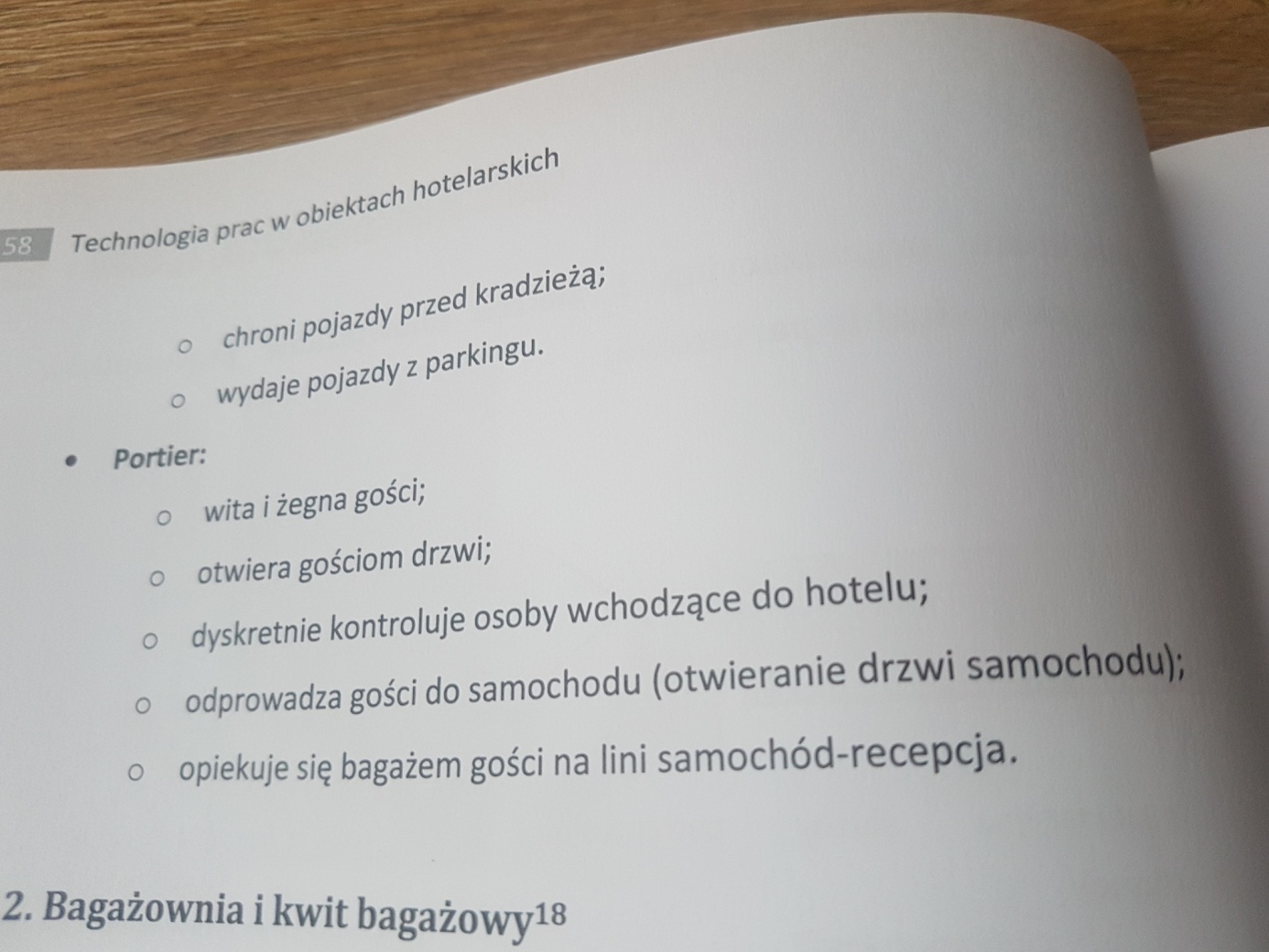 